Le Lezioni/esercitazioni Skype 1 Marzo, 7 Aprile  e 8 Aprile soni state registrate. Il docente ha una copia salvata ma non è stato possibile salvare su Moodle per problemi tecnici. In calce il messaggio di errore apparso nel momento del tentativo di caricamento.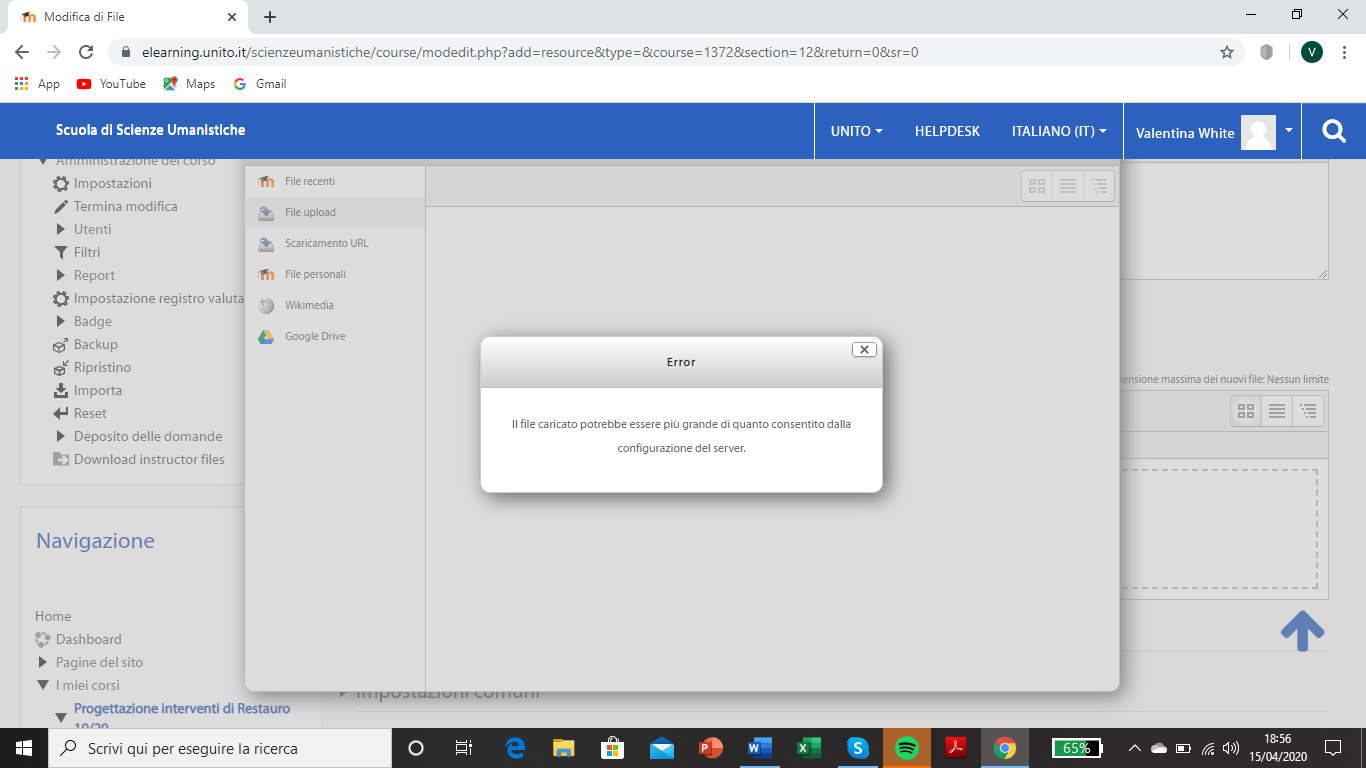 